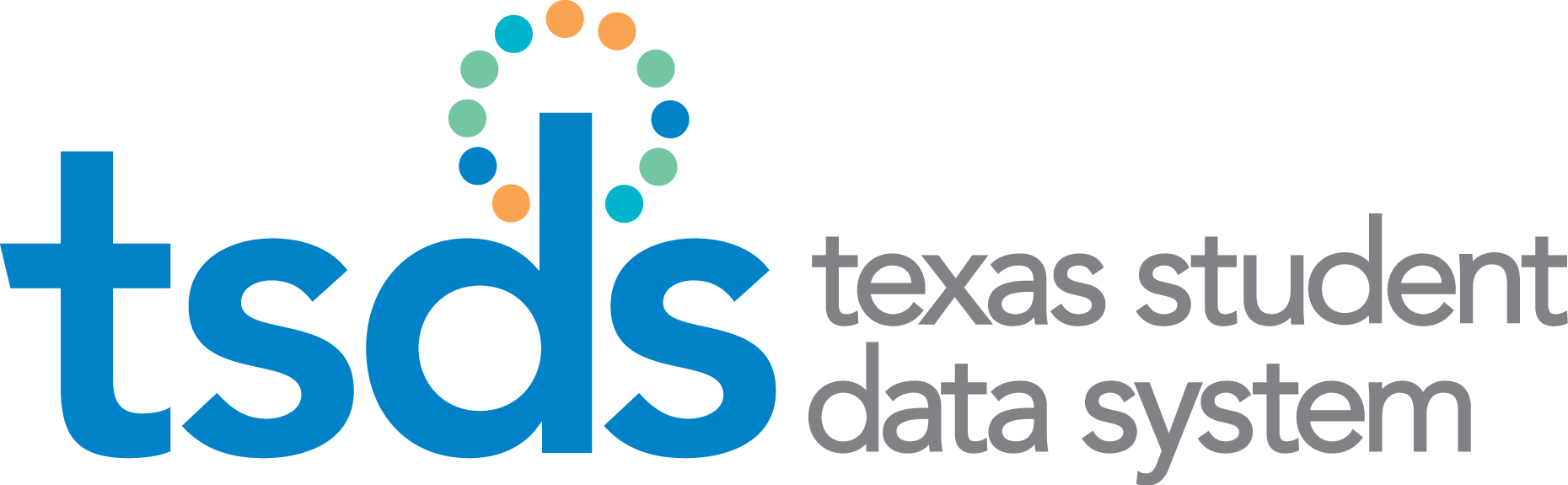 Texas Education Data Standards(TEDS)2018-2019 Cumulative Change Log – Section 5Preliminary Version 2019.0.0December 1, 2017Prepared by: Information Technology Services Business Management DivisionSection 5 – Business Rules and Validations ChangesThe following is a list of changes made in section 5 of the 2017-2018 Post-Addendum Version 2017.A.2.1 published November 15, 2017 to create the 2018-2019 Preliminary Version 2019.0.0 published December 1, 2017.  This is a cumulative list of all 2018-2019 changes.VersionRule #Edit #Description of ChangeError LevelTSDSCollectionPEIMS Sub2019.0.010010-0016Revision: Added "Metadata" after "Assessment" to distinguish from Student Assessment dataFECDS2019.0.010010-009901099Revision: Changed 'Student Enrollment data' to 'Student data where the student has AS-OF-STATUS-CODE of "B"-"G" or "X" '; Removed 015816, 015819, 057811, 084805, 101833, 101865, and 101867 since these LEAs are no longer in AskTEDF12019.0.010020-0036Revision: Added "Except for campuses registered with TEA as a JJAEP, "; Changed 'ECONOMIC-DISADVANTAGE-CODE of "01", "02"' to 'ECONOMIC-DISADVANTAGE-CODE of "01" or "02"'; Updated Business Meaning; Keep Error Level FatalF12019.0.010200-000ERevision: Removed SCHOOL-DAY-OPERATIONAL-MINUTESF32019.0.010200-000GRevision: Added INSTRUCTIONAL-PROGRAM-TYPEF32019.0.010200-0010Revision: Added "or SCHOOL-DAY-INSTRUCTIONAL-MINUTES should be greater than 0"S32019.0.010200-0014Deleted rule (17-18 Post-Addendum change)F32019.0.010200-0016Revision: Changed "must be 420" to "must be 1-420" (17-18 Post Addendum change)F32019.0.010200-0017Deleted ruleF32019.0.010200-0018Deleted ruleF32019.0.010200-0020Revision: Changed from "must be 420" to "should be 1-480"; changed from Fatal to Special Warning (17-18 Post-Addendum change)S32019.0.010200-0027Revision: Removed REPORTING-PERIOD-INDICATOR-CODE; added where INSTRUCTIONAL-PROGRAM-TYPE is "01" or "02"; changed "the NUMBER-DAYS-TAUGHT times 420 minutes a day" to "75,600"S32019.0.010200-0029Revision: Clarified Business Meaning, no logic change (17-18 Post-Addendum change)F32019.0.010200-0030Deleted ruleS32019.0.010200-0033Revision: Removed '"03" (Shortened Waiver Day)'F32019.0.010200-0034Revision: Added "or SCHOOL-DAY-INSTRUCTIONAL-MINUTES must be greater than 0"F32019.0.010200-0036Revision: Added "and SCHOOL-DAY-INSTRUCTIONAL-MINUTES must be 0"F32019.0.010200-0037New rule: There must not be a day on the school calendar with CALENDAR-WAIVER-EVENT-TYPE of "01" (Staff Development Waiver Day) before the first day of the school calendar where SCHOOL-DAY-EVENT-CODE is "01" (Student Instructional Day).F32019.0.010200-0038New rule: There must not be a day on the school calendar with CALENDAR-WAIVER-EVENT-TYPE of "01" (Staff Development Waiver Day) after the last day of the school calendar where SCHOOL-DAY-EVENT-CODE is "01" (Student Instructional Day).F32019.0.010200-0039New rule: If INSTRUCTIONAL-PROGRAM-TYPE is "01" or "02", then SCHOOL-DAY-OPERATIONAL-MINUTES must not be blank.F32019.0.010200-0040New rule: If INSTRUCTIONAL-PROGRAM-TYPE is "03"-"12", then SCHOOL-DAY-OPERATIONAL-MINUTES must be blank/not reported.F32019.0.010200-0041New rule: If INSTRUCTIONAL-PROGRAM-TYPE is "04"-"12", then SCHOOL-DAY-INSTRUCTIONAL-MINUTES must not be blank.F32019.0.010200-0042New rule: If INSTRUCTIONAL-PROGRAM-TYPE is "01", "02", or "03", then SCHOOL-DAY-INSTRUCTIONAL-MINUTES must be blank/not reported.F32019.0.010200-0043New rule: If INSTRUCTIONAL-PROGRAM-TYPE is "02" or "03", then CAMPUS-ID must be in a Local Education Agency registered with the TEA as a charter.F32019.0.010200-0044New rule: If INSTRUCTIONAL-PROGRAM-TYPE is "12", then the first six characters of CAMPUS-ID must be "227827".F32019.0.010200-0045New rule: For a particular CAMPUS-ID, SCHOOL-YEAR, and INSTRUCTIONAL-TRACK-INDICATOR-CODE where INSTRUCTIONAL-PROGRAM-TYPE is "03", the count of distinct calendar days must be at least 180 days.S32019.0.010200-0046New rule: For a particular CAMPUS-ID, SCHOOL-YEAR, and INSTRUCTIONAL-TRACK-INDICATOR-CODE where INSTRUCTIONAL-PROGRAM-TYPE is "04", the sum of all SCHOOL-DAY-INSTRUCTIONAL-MINUTES should be greater than or equal to 32,400.S32019.0.010200-0047New rule: For a particular CAMPUS-ID, SCHOOL-YEAR, and INSTRUCTIONAL-TRACK-INDICATOR-CODE where INSTRUCTIONAL-PROGRAM-TYPE is "05"-"12" , the sum of all SCHOOL-DAY-INSTRUCTIONAL-MINUTES should be greater than 43,200.S32019.0.010200-0048New rule: For a particular CAMPUS-ID, SCHOOL-YEAR, and INSTRUCTIONAL-TRACK-INDICATOR-CODE where INSTRUCTIONAL-PROGRAM-TYPE is "04", the sum of all SCHOOL-DAY-WAIVER-MINUTES where CALENDAR-WAIVER-EVENT-TYPE is "Staff Development Waiver Day" must not be more than 900 minutes.F32019.0.010200-0049New rule: For a particular CAMPUS-ID, SCHOOL-YEAR, and INSTRUCTIONAL-TRACK-INDICATOR-CODE where INSTRUCTIONAL-PROGRAM-TYPE is "05"-"12", the sum of all SCHOOL-DAY-WAIVER-MINUTES where CALENDAR-WAIVER-EVENT-TYPE is "Staff Development Waiver Day" must not be more than 1200 minutes.F32019.0.010200-0050New rule: If CALENDAR-DATE is on the Memorial Day holiday (the last Monday in May), and INSTRUCTIONAL-PROGRAM-TYPE is "01" or "02", then SCHOOL-DAY-OPERATIONAL-MINUTES should be 0.S32019.0.010200-0051New rule: If CALENDAR-DATE is on the Memorial Day holiday (the last Monday in May) and INSTRUCTIONAL-PROGRAM-TYPE is "03", then SCHOOL-DAY-EVENT-CODE should not be "01" (Student Instructional Day).S32019.0.010200-0052New rule: If CALENDAR-DATE is on the Memorial Day holiday (the last Monday in May) and INSTRUCTIONAL-PROGRAM-TYPE is "04"-"12", then SCHOOL-DAY-INSTRUCTIONAL-MINUTES should be 0.S32019.0.020030-00080301VRevision: Changed FISCAL-YEAR from 8 to 9.F12019.0.020032-00240321PRevision: Changed FISCAL-YEAR from 7 to 8.F22019.0.020032-003303234Deleted rule (it is redundant to 20032-0034)F22019.0.020032-003403268Revision: Added Rule Applies to CharterF22019.0.020032-0059032ZSDeleted rule (it is redundant to 20032-0009)F22019.0.020032-0075032YRRevision: Deleted FISCAL-YEAR 5. Added FISCAL-YEAR 9.S22019.0.020032-009603218Revision: Removed FUND-CODE 204, 208, 237, 262, 266, 269, 279, 293, 297, 361, 366, 389, 413, 421, 424, 425, and 426S22019.0.020032-009703216Revision: Removed FUND-CODE 204, 208, 266, 269, 293, 366, 389, 413, 421, 425, 426S22019.0.020032-009803214Revision: Removed FUND-CODE 204, 208, 243, 249, 252. 266, 269, 293, 297, 330, 336, 339, 366, 389, 413, 417, 421, 425, 426S22019.0.020032-009903213Revision: Removed FUND-CODE 204, 208, 237, 266, 269, 283, 284, 293, 297, 326, 366, 389, 413, 421, 425, 426S22019.0.020032-010003258Revision: Removed FUND-CODE 204, 208, 213, 237, 256, 261, 262, 266, 269, 279, 280, 285, 293, 295, 297, 302, 326, 343, 348, 349, 351, 356, 358, 361, 366, 389, 394, 401, 413, 421, 425, 426S22019.0.020032-010103260Revision: Removed FUND-CODE 204, 208, 266, 269, 293, 297, 366, 389, 413, 421, 423, 425, 426S22019.0.020032-0102032ZYRevision: Removed FUND-CODE 266, 285, 358, 366S22019.0.020032-01040322SRevision: Removed FUND-CODE 213, 237, 266, 269, 280, 295, 302, 326, 356, 358, 366, 401, 413, 421, 423, 426S22019.0.020032-0105032YPRevision: Business Meaning - corrected "budget data" to "actual financial data" (17-18 Post-Addendum change)F22019.0.020032-0121032YHRevision: Business Meaning - corrected "budget amounts" to "actual financial amounts" (17-18 Post-Addendum change)S22019.0.020033-000403304Revision: Deleted FISCAL-YEAR 5. Added FISCAL-YEAR 9.F22019.0.030060-00280601RRevision: Changed FISCAL-YEAR from 8 to 9.S12019.0.030060-00290601SRevision: Deleted FISCAL-YEAR 5. Added FISCAL-YEAR 9.S12019.0.030090-00080901PRevision: Added ROLE-ID "008"; added "and NOT Counselor" to Business MeaningF12019.0.030090-007909090Revision: Removed "instructional" from Business MeaningS12019.0.030090-008009064Revision: Added ROLE-IDs "100"-"114"W12019.0.030090-0103New rule: If ROLE-ID is "008", then the following must be blank: CLASS-ID-NUMBER, NUMBER-STUDENTS-IN-CLASS, and CLASS-TYPE-CODE.F12019.0.030090-0104New rule: If ROLE-ID is "008", then MONTHLY-MINUTES must not be blank.F12019.0.030090-0105New rule: If SERVICE-ID is a Physical Education course ("02530002", "02530003", "02850000", "03823000", "PES00052", "PES00053", "PES00054", "PES00055", "82200XXX", "82930XXX", "83200XXX", or "84200XXX"), and NUMBER-STUDENTS-IN-CLASS is greater than 0, then the following fields must not be blank: NUMBER-DAYS-TAUGHT-WEEK-1, NUMBER-DAYS-TAUGHT-WEEK-2, NUMBER-DAYS-TAUGHT-WEEK-3, NUMBER-DAYS-TAUGHT-WEEK-4, NUMBER-MINUTES-TAUGHT-WEEK-1, NUMBER-MINUTES-TAUGHT-WEEK-2, NUMBER-MINUTES-TAUGHT-WEEK-3, and NUMBER-MINUTES-TAUGHT-WEEK-4.F12019.0.030090-0106New rule: If NUMBER-STUDENTS-IN-CLASS is 0 or blank/not reported, or SERVICE-ID is NOT a Physical Education course ("02530002", "02530003", "02850000", "03823000", "PES00052", "PES00053", "PES00054", "PES00055", "82200XXX", "82930XXX", "83200XXX", or "84200XXX"), then the following fields must be blank/not reported: NUMBER-DAYS-TAUGHT-WEEK-1, NUMBER-DAYS-TAUGHT-WEEK-2, NUMBER-DAYS-TAUGHT-WEEK-3, NUMBER-DAYS-TAUGHT-WEEK-4, NUMBER-MINUTES-TAUGHT-WEEK-1, NUMBER-MINUTES-TAUGHT-WEEK-2, NUMBER-MINUTES-TAUGHT-WEEK-3, and NUMBER-MINUTES-TAUGHT-WEEK-4.F12019.0.030090-0107New rule: If NUMBER-DAYS-TAUGHT-WEEK-1 is greater than 0, then NUMBER-MINUTES-TAUGHT-WEEK-1 must be greater than 0.F12019.0.030090-0108New rule: If NUMBER-DAYS-TAUGHT-WEEK-2 is greater than 0, then NUMBER-MINUTES-TAUGHT-WEEK-2 must be greater than 0.F12019.0.030090-0109New rule: If NUMBER-DAYS-TAUGHT-WEEK-3 is greater than 0, then NUMBER-MINUTES-TAUGHT-WEEK-3 must be greater than 0.F12019.0.030090-0110New rule: If NUMBER-DAYS-TAUGHT-WEEK-4 is greater than 0, then NUMBER-MINUTES-TAUGHT-WEEK-4 must be greater than 0.F12019.0.030090-0111New rule: If NUMBER-MINUTES-TAUGHT-WEEK-1 is greater than 0, then NUMBER-DAYS-TAUGHT-WEEK-1 must be greater than 0.F12019.0.030090-0112New rule: If NUMBER-MINUTES-TAUGHT-WEEK-2 is greater than 0, then NUMBER-DAYS-TAUGHT-WEEK-2 must be greater than 0.F12019.0.030090-0113New rule: If NUMBER-MINUTES-TAUGHT-WEEK-3 is greater than 0, then NUMBER-DAYS-TAUGHT-WEEK-3 must be greater than 0.F12019.0.030090-0114New rule: If NUMBER-MINUTES-TAUGHT-WEEK-4 is greater than 0, then NUMBER-DAYS-TAUGHT-WEEK-4 must be greater than 0.F12019.0.030090-0115New rule: If NUMBER-DAYS-TAUGHT-WEEK-1, NUMBER-DAYS-TAUGHT-WEEK-2, NUMBER-DAYS-TAUGHT-WEEK-3, or NUMBER-DAYS-TAUGHT-WEEK-4 is not blank, then NUMBER-DAYS-TAUGHT-WEEK-1, NUMBER-DAYS-TAUGHT-WEEK-2, NUMBER-DAYS-TAUGHT-WEEK-3, and NUMBER-DAYS-TAUGHT-WEEK-4 should be 1-5.S12019.0.030090-0116New rule: If NUMBER-MINUTES-TAUGHT-WEEK-1, NUMBER-MINUTES-TAUGHT-WEEK-2, NUMBER-MINUTES-TAUGHT-WEEK-3, or NUMBER-MINUTES-TAUGHT-WEEK-4 is not blank, then NUMBER-MINUTES-TAUGHT-WEEK-1 plus NUMBER-MINUTES-TAUGHT-WEEK-2 plus NUMBER-MINUTES-TAUGHT-WEEK-3 plus and NUMBER-MINUTES-TAUGHT-WEEK-4 should be less than or equal to 1800S12019.0.030305-000630507Revision: Removed ROLE-ID "033"F32019.0.030305-000830510Revision: Changed June 1, 2017 to June 1, 2018. Changed August 31, 2018 to August 31, 2019.FECDS32019.0.030305-001030511Revision: Changed June 1, 2017 to June 1, 2018. Changed August 31, 2018 to August 31, 2019.FECDS32019.0.030305-0020New rule for ECDS: If CLASS-ROLE is "01", "02", or "03", then ROLE-ID must be "047" or "087".FECDS2019.0.030305-0021New rule for ECDS: If CLASS-ROLE is "04", then ROLE-ID must be "033".FECDS2019.0.030305-0022New rule: CLASS-ROLE must not be "04".F32019.0.040100-001410003Revision: Added "If STUDENT-ID does not have a first character of "S", then" to the beginning of the rule; added "Social Security number" to the Business Meaning (17-18 Post-Addendum change)FECDS1, 3, 42019.0.040100-005210154Revision: Changed "EE"-"06" to "EE", "PK", "KG", "01"-"06" to clarify that PK and KG are includedF1, 32019.0.040100-01091102DRevision: Added 'or STAR-OF-TEXAS-INDICATOR-CODE must be "1"'; changed 'HOMELESS-STATUS-CODE must not be "0"' to 'HOMELESS-STATUS-CODE must be a value other than "0"'F12019.0.040100-01251012NRevision: Changed "EE"-"07" to "EE", "PK", "KG", "01"-"07" to clarify that PK and KG are includedF1, 32019.0.040100-0133Revision: Removed "student school association and"; Added PEIMS Sub 4; Removed Rules Applies to CampusF3, 42019.0.040100-014311099Revision: Added new LEP-INDICATOR-CODEs 3 and 4F12019.0.040100-01521102MRevision: Added new LEP-INDICATOR-CODEs 3 and 4W12019.0.040100-0154Revision: Added new LEP-INDICATOR-CODEs 3 and 4, reordered valuesF12019.0.040100-0155Revision: Added new LEP-INDICATOR-CODEs 3 and 4, reordered values, changed error level from Special Warning to WarningW12019.0.040100-0162Deleted rule that was only applicable for 2017-2018.F1, 3, 42019.0.040100-0163Deleted rule that was only applicable for 2017-2018.F1, 32019.0.040100-0164New rule: If IEP-CONTINUER-INDICATOR-CODE is "1", then there not must be leaver data with a matching TX-UNIQUE-STUDENT-ID and LEAVER-REASON-CODE "01".F12019.0.040100-0165New rule: If GRADE-LEVEL-CODE is "PK", then STAR-OF-TEXAS-INDICATOR-CODE must not be blank.F1, 32019.0.040100-0166New rule: If GRADE-LEVEL-CODE is not "PK", then STAR-OF-TEXAS-INDICATOR-CODE must be blank.F1, 32019.0.040100-0167Revision: Renumbered from 40110-0138 to 40100-0167 and moved from Enrollment to Student Basic Info subcategoryF1, 3, 42019.0.040110-000811051Deleted rule because 40110-0007 will also fire in this scenario, and both are not neededF12019.0.040110-000JRevision: Added INTERVENTION-STRATEGY-INDICATOR-CODE and SECTION-504-INDICATOR-CODEF12019.0.040110-000KRevision: Added INTERVENTION-STRATEGY-INDICATOR-CODE and SECTION-504-INDICATOR-CODEF32019.0.040110-00101101RRevision: Move Parental Permission condition into the If part of the rule and reworded; added "either"; changed "must not be" to "must be a value other than"F12019.0.040110-00151101SRevision: Changed "PK"-"08" to "PK", "KG", "01"-"08" to clarify that KG is includedF12019.0.040110-00321101WRevision: Added ECDS CollectionFECDS12019.0.040110-00331101XRevision: Added ECDS CollectionFECDS12019.0.040110-00341101ZRevision: Added ECDS CollectionFECDS12019.0.040110-004111030Revision: Changed "enrollment" to "program" to clarify where this data element is collectedS12019.0.040110-004211031Revision: Changed "enrollment" to "program" to clarify where this data element is collectedS1, 3, 42019.0.040110-004611054Revision: Changed "enrollment" to "program" to clarify where this data element is collectedS12019.0.040110-004711055Revision: Changed "enrollment" to "program" to clarify where this data element is collectedS12019.0.040110-016541529Revision: Changed June 1, 2017 to June 1, 2018. Changed August 31, 2018 to August 31, 2019.FECDS3, 42019.0.040110-016641530Revision: Changed June 1, 2017 to June 1, 2018. Changed August 31, 2018 to August 31, 2019.FECDS3, 42019.0.040110-0185New rule: At least one student program should have an INTERVENTION-STRATEGY-INDICATOR-CODE of "1".S1, 32019.0.040110-0186New rule: At least one student program should have a SECTION-504-INDICATOR-CODE of "1".S1, 32019.0.040110-0187New rule: If DYSLEXIA-INDICATOR-CODE is "1", then SECTION-504-INDICATOR-CODE should be "1".S12019.0.040110-0188New rule: INTERVENTION-STRATEGY-INDICATOR-CODE and SECTION-504-INDICATOR-CODE should not both be "1".S1, 32019.0.040110-0189New rule: If SECTION-504-INDICATOR-CODE is "1", then SPECIAL-ED-INDICTOR-CODE should be "0".S1, 32019.0.040203-000320311Revision: Advanced year values one year.F12019.0.040203-0010Revision: Removed 'and GRADUATION-TYPE-CODE is "34" or "54"-"57" '; updated Business MeaningF12019.0.040203-0011Deleted rule (17-18 Post Addendum change)F12019.0.041461-000546102Deleted ruleF32019.0.041461-000646103Deleted ruleF32019.0.041461-000B4610BRevision: Removed TITLE-I-PART-A-READING-INDICATOR-CODE, TITLE-I-PART-A-MATHEMATICS-INDICATOR-CODE, TITLE-I-PART-A-SCIENCE-INDICATOR-CODE, TITLE-I-PART-A-SOCIAL-STUDIES-INDICATOR-CODE, TITLE-I-PART-A-GUIDANCE-COUNSELING-SERVICES-INDICATOR-CODE, TITLE-I-PART-A-SOCIAL-WORK-SERVICES-INDICATOR-CODE, TITLE-I-PART-A-HEALTH-SERVICES-INDICATOR-CODEF32019.0.042400-006640080Revision: Added 'or STAR-OF-TEXAS-INDICATOR-CODE should be "1"'; changed "ECONOMIC-DISADVANTAGE-CODE should not be "00"' to "ECONOMIC-DISADVANTAGE-CODE should be "01", "02", or "99"'; changed 'HOMELESS-STATUS-CODE should not be "0"' to 'HOMELESS-STATUS-CODE should be a value other than "0"'S32019.0.042400-0068Deleted ruleSECDS2019.0.043415-003741549Revision: Added "or blank/not reported" to each field checkF3, 42019.0.043415-005041565Revision: Added "or blank/not reported" to each field checkF3, 42019.0.044425-000942550Revision: Changed 2018 to 2019F32019.0.044425-003442562Revision: Changed 2017 to 2018S32019.0.044425-003542563Revision: Changed August 1, 2017 to August 1, 2018. Changed July 1, 2018 to July 1, 2019.W32019.0.044425-004942525Revision: Removed "for a particular TX-UNIQUE-STUDENT-ID", added "for this TX-UNIQUE-STUDENT-ID" after TOTAL-INELIGIBLE-DAYS-PRESENT to clarify that this rule can display one error for each disciplinary actionS32019.0.044425-0069Revision: Added DISCIPLINARY-ACTION-CODE "27"F32019.0.044425-0072New rule: If this student’s GRADE-LEVEL-CODE is "EE", "PK", "KG", "01", or "02", and DISCIPLINARY-ACTION-CODE is "05" or "25", then DISCIPLINARY-ACTION-REASON-CODE must be "04", "05", "11", "12", "13", "14", "27", "28", "29", "30", "31", or "32".S32019.0.045435-000943507Revision: Changed August 1, 2017 to August 1, 2018. Changed July 1, 2018 to July 1, 2019.S32019.0.046010-0004Revision: Corrected typo "Associaiton" to "Association"FECDS2019.0.048011-0002Revision: Removed 'and GRADUATION-TYPE-CODE is "34" or "54"-"57"' (17-18 Post Addendum change)F12019.0.048011-000BRevision: Removed FHSP-DISTING-LEVEL-ACHIEVE-INDICATOR-CODE (17-18 Post Addendum change)F12019.0.048011-0012Revision: Added 'If GRADUATION-TYPE-CODE is "34", "54", "55", "56", or "57" (FHSP) on this student's school leaver data, then ' (17-18 Post Addendum change)F12019.0.048011-0028New rule (17-18 Post-Addendum): If GRADUATION-TYPE-CODE is not "34", "54", "55", "56", or "57" (FHSP) on this student’s school leaver data, then the following fields must be blank/not reported: FHSP-DISTING-LEVEL-ACHIEVE-INDICATOR-CODE, STEM-ENDORSEMENT-INDICATOR-CODE, BUSINESS-AND-INDUSTRY-ENDORSEMENT-INDICATOR-CODE, PUBLIC-SERVICES-ENDORSEMENT-INDICATOR-CODE, ARTS-AND-HUMANITIES-ENDORSEMENT-INDICATOR-CODE, and MULTI-DISCIPLINARY-STUDIES-ENDORSEMENT-INDICATOR-CODE.F1